Welcome to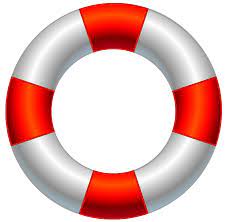   10” pizzas freshly made to order  Tomato or BBQ base  Pepperoni						/ £10.50  - Pepperoni, mozzarella & cheddar  Margherita						/ £ 9.50  - Mozzarella, cheddar & tomato  Ham & mushroom 					/ £10.50  -,Ham, mushroom, mozzarella & cheddar  Hawaiian							/ £10.50   - Ham, pineapple, mozzarella & cheddar  Vegetarian						/ £10.50  - Peppers, onions, tomatoes, mushrooms, mozzarella & cheddar  Spicy one						/ £10.50   - Pepperoni, jalapenos, onions, peppers, mozzarella & cheddar  Free Choice Pizza					/ £11.50   – 4 toppings of your choice   Extra topping 						/ £ 1.00  - Onions, jalapenos, peppers, extra cheese, veggie sausageChicken Wrap & chips				/ £6.50- Served with salad and dressing of choice   BBQ, Garlic mayo, Sweet ChilliQuarter pounder & chips			/ £6.50- Served with salad  Add cheese for 50pVeganburger & chips				/ £6.50- Served with salad6 x Chicken nuggets and chips		/ £6.5010 x Scampi and chips				/ £6.50Jacket potato					/ £7.20- cheddar cheese- Heinz beans- saladDouble Wrap					/ £7.20- 2 wraps, salad, chicken, sauce, cheese, chipsKids meals - £ 5.004 x Chicken nuggets and chips 		5 x Scampi and chips				Chicken Wrap and chipsBurger and chips			SidesChips 						/ £3.00Cheesy Chips 					/ £3.50Extra Burgers					/ £2.00Mozzarella sticks 					/ £4.0010” Garlic Bread					/ £5.5010” Cheesy garlic bread				/ £6.5010 x Onion rings					/ £4.00